Mateřská škola Jilemnice,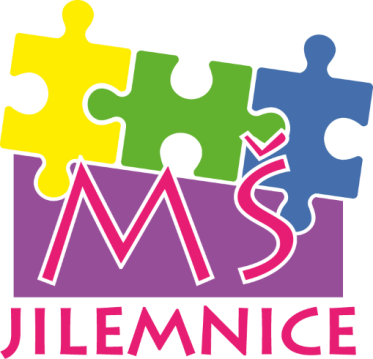 příspěvková organizaceRoztocká 994, 514 01 Jilemnice,IČO: 710 111 70, telefon: 481 544 072email: msjilemnice.reditelstvi@seznam.cz       zastoupená ředitelkou školy Mgr. Monikou Královou, MBAV Jilemnici dne 11. 12. 2023Martin KrausNa Drahách 202, 514 01 JilemniceIČO: 04583027Věc: Objednávka služebObjednávám Vaše služby na dodávku a montáž žaluzií dle dohody na pracovišti MŠ Roztocká v celkové výši 80.440.80,-Kč. S přátelským pozdravemMgr. Monika Králová, MBAředitelka školy